3GPP TSG-RAN WG4 Meeting # 102-e 	R4-22xxxxxElectronic Meeting, February 21 – March 3, 2022Agenda item:			6.13.6Source:	Moderator (Qualcomm Incorporated)Title:	Email discussion summary for [102-e][325] NR_NTN_DemodDocument for:	InformationIntroductionThe summary covers the contributions submitted under the following agendas10.13.6.1 - General10.13.6.2 - Satellite Access Node demodulation requirements10.13.6.3 - UE demodulation requirements10.13.6.4 - CSI requirementsTopic #1: General aspectsMain technical topic overview. The structure can be done based on sub-agenda basis. Open issues summary and Companies views’ collection for 1st roundIssue 1-1: General aspectsIssue 1-1-1: Power control modelProposalsOption 1: (Huawei)Only consider fixed SNR at the UE or BS side to facilitate testing even if the SNR may be changed in the real network.Recommended WFCompanies are encouraged to provide their views on this issue. Issue 1-1-2: UE speedProposalsOption 1: (Huawei)Do not consider explicit model UE speed for NTN demodulation requirements.Recommended WFCompanies are encouraged to provide their views on this issue. Summary for 1st round Moderator tries to summarize discussion status for 1st round, list all the identified open issues and tentative agreements or candidate options and suggestion for 2nd round i.e. WF assignment.Issue 1-1: General aspectsCRs/TPsModerator tries to summarize discussion status for 1st round and provides recommendation on CRs/TPs Status updateNote: The tdoc decisions shall be provided in Section 3 and this table is optional in case moderators would like to provide additional information. Discussion on 2nd round (if applicable)Discussion on 2nd round is not needed.Topic #2: Satellite Access Node demodulation requirementsMain technical topic overview. The structure can be done based on sub-agenda basis. Open issues summary and Companies views’ collection for 1st roundBefore e-Meeting, moderators shall summarize list of open issues, candidate options and possible WF (if applicable) based on companies’ contributions.Issue 2-1: General assumptionsIssue 2-1-1: Doppler shift modelProposalsOption 1: (Huawei, Intel)Consider 200Hz as the maximum Doppler shift (0.1ppm)Do not consider the Doppler shift for the feeder linkOption 2: (Ericsson)Only consider maximum Doppler shift as ±0.1+∆d ppm where ∆d is residual Doppler error in feeder link. Satellite companies are encouraged to provide a proper value for ∆d. Otherwise, take ∆d as 0.05ppm as the worst case.Recommended WFCompanies are encouraged to provide their views on this issue. Issue 2-1-2: Delay spread modelProposalsOption 1: (Huawei)250ns delay spread Do not consider the delay spread for the feeder linkOption 2: (Ericsson)Use maximum delay spread 100ns for NTN NLOS channel models. For LOS channel, smaller delay spread could be considered.Option 3: (Intel)Not consider different scenarios and elevations for delay spread but define short, nominal and long delay spread instead.To consider the DS values for requirements definition as shown in Table 2-1.Table 2-1 Scaling parameters for TDL channel modelRecommended WFCompanies are encouraged to provide their views on this issue. Issue 2-2: PUSCH requirementsIssue 2-2-1: Scope of PUSCH requirementsProposalsOption 1: (Intel)Focus on the list of PUSCH requirements agreed during the RAN4 101-bis-e meeting. No need to extend the list.Option 2: (Huawei, Ericsson)In addition to the list of PUSCH requirements agreed during the RAN4 101-bis-e meeting, further define requirements for 2-step RA type requirement. No need to define requirements for Mapping Type B with non-slot transmission.Recommended WFCompanies are encouraged to provide the views on this issue.Issue 2-2-2: Channel model for PUSCHProposalsOption 1: (Huawei, Ericsson)Select NTN-TDL-A and NTN-TDL-C Option 2: (Ericsson)Select NTN-TDL-B and NTN-TDL-D Option 3: (Intel)Consider different combinations of NTN-TDL channels and FRC for PUSCH requirements definitionRecommended WFTo agree with option 1.Issue 2-2-3: SCS/CBW set for PUSCH requirementsProposalsOption 1: (Huawei, Intel)15kHz SCS: SCS 5MHz/10MHz/20MHz, 30kHz SCS: 10MHz/20MHz  Option 2 (Ericsson)NLOS channel: 15kHz SCS 5MHz/20MHz and 30kHz SCS 10MHz/20MHz LOS channel: 15kHz SCS 20MHz and 30kHz SCS 20MHzRecommended WFCompanies are encouraged to provide the views on this issue.Issue 2-2-4: Modulation order for PUSCH requirementsProposalsOption 1: (Huawei)Only consider QPSKOption 2: (Ericsson) MCS2 for NLOSMCS4 for LOSRecommended WFCompanies are encouraged to provide the views on this issue.Issue 2-2-5: Antenna configuration for PUSCH requirementsProposalsOption 1: (Ericsson)UE 1Tx – SAN 1Rx and UE 1Tx –  SAN 2RxOption 2: (Intel)UE 1Tx – SAN 2RxOption 3: (Huawei)UE 2Tx – SAN 2Rx, UE 2Tx – SAN 4Rx and UE 2Tx – SAN 8RxRecommended WFCompanies are encouraged to provide the views on this issue.Issue 2-2-6: Test parameters for NTN PUSCHProposalsOption 1: (Ericsson)Take simulation assumptions in Table 2.2-1 for NTN PUSCH demodulation requirements discussion. Table 2.2-1: Test parameters for NTN PUSCHRecommended WFCompanies are encouraged to provide the views on this issue.Issue 2-2-7: Test parameters for NTN UL timing adjustmentProposalsOption 1: (Ericsson)Take simulation assumptions in Table 2.3-1 and 2.3-2 for NTN UL TA demodulation requirements discussion. Table 2.3-1 Test parameters for NTN UL timing adjustmentTable 2.3-2: Parameters for NTN UL timing adjustmentRecommended WFCompanies are encouraged to provide the views on this issue.Issue 2-2-8: Test parameters for NTN PUSCH repetition type AProposalsOption 1: (Ericsson)Take simulation assumptions in Table 2.4-1 for NTN PUSCH repetition type A demodulation requirements discussion.Table 2.4-1: Test parameters for NTN PUSCH repetition Type ARecommended WFCompanies are encouraged to provide the views on this issue.Issue 2-2-9: Test parameters for NTN msgA PUSCH for 2-step RA typeProposalsOption 1: (Ericsson)Take simulation assumptions in Table 2.5-1 for NTN MsgA PUSCH for 2-step RA type demodulation requirements discussionTable 2.5-1: Test parameters for NTN msgA PUSCH for 2-step RA typeRecommended WFCompanies are encouraged to provide the views on this issue.Issue 2-3: PUCCH requirementsIssue 2-3-1: Scope of PUCCH requirementsProposalsOption 1: (Huawei, Ericsson)In addition to PUCCH format 0/1/2/3/4, RAN4 to define NTN multi-slot PUCCH demodulation requirementsPrioritize UCI with HARQ on PUCCH demodulation requirementRecommended WFCompanies are encouraged to provide the views on this issue.Issue 2-3-2: Channel model for PUCCH requirementsProposalsOption 1: (Huawei, Ericsson)Select NTN-TDL-A and NTN-TDL-C Option 2: (Ericsson)Select NTN-TDL-B and NTN-TDL-D Option 3: (Intel)RAN4 to use one NTN-TDL channel model for PUCCH requirements definition Recommended WFCompanies are encouraged to provide the views on this issue.Issue 2-3-3: SCS/CBW set for PUCCH requirementsProposalsOption 1: (Huawei, Intel)15kHz SCS: 5MHz/10MHz/20MHz, 30kHz SCS: 10MHz/20MHz  Option 2 (Ericsson)15kHz SCS 5MHz/20MHz, 30kHz SCS 10MHz/20MHzRecommended WFCompanies are encouraged to provide the views on this issue.Issue 2-3-4: Antenna configuration for PUCCH ProposalsOption 1: (Ericsson)UE 1Tx – SAN 1Rx and UE 1Tx –  SAN 2RxOption 2: (Intel)UE 1Tx – SAN 2RxOption 3: (Huawei)For PUCCH formant 0/1/2/3/4, define 2/4/8 Rx antenna performance requirements for NTN satellite PUCCH. Introduce manufacture declaration to decide which number of Rx antenna performance requirements should be tested.For multi-slot PUCCH format 1, define 2 Rx requirementRecommended WFCompanies are encouraged to provide the views on this issue.Issue 2-3-5: : Test parameters for NTN PUCCH format 0/1/2/3/4ProposalsOption 1: (Ericsson)Take simulation parameters in Table 2-1 to 2-5 for NTN PUCCH demodulation requirement discussion Table 2-1: Test Parameters for NTN PUCCH format 0Table 2-2: Test Parameters for NTN PUCCH format 1Table 2-3: Test Parameters for NTN PUCCH format 2Table 2-4: Test Parameters for NTN PUCCH format 3Table 2-5: Test parameters for NTN PUCCH format 4Recommended WFCompanies are encouraged to provide the views on this issue.Issue 2-3-6: : Test parameters for NTN PUCCH multi-slot PUCCH format 1ProposalsOption 1: (Ericsson)Define NTN multi-slot PUCCH demodulation requirements which could take assumptions in Table 2-6 as the start pointTable 2-6: Test Parameters for multi-slot PUCCH format 1Recommended WFCompanies are encouraged to provide the views on this issue.Issue 2-4: PRACH requirementsIssue 2-4-1: Channel model for PRACHProposalsOption 1: (Ericsson)Define NTN SAN PRACH demodulation requirement for AWGN and NLOS multi-path channel.Option 2: (Huawei)Not consider AWGN channel for NTN satellite PRACH requirementsOption 3: (Intel)Define one NTN-TDL channel model for PRACH requirements definitionRecommended WFCompanies are encouraged to provide the views on this issue.Issue 2-4-2: Test parameters for NTN PRACH demodulation requirementProposalsOption 1: (Ericsson)Take simulation assumptions in Table 2-1 for NTN PRACH demodulation requirement. Time error tolerance could be decided when multipath channel delay profile is agreed.Table 2-1: Test parameters for NTN PRACH demodulation requirement Option 2: (Huawei)Use the following simulation assumption.
Recommended WFCompanies are encouraged to provide the views on this issue.Summary for 1st round Moderator tries to summarize discussion status for 1st round, list all the identified open issues and tentative agreements or candidate options and suggestion for 2nd round i.e. WF assignment.Issue 2-1: General assumptionsIssue 2-2: PUSCH requirementsIssue 2-3: PUCCH requirementsIssue 2-4: PRACH requirementsCRs/TPsModerator tries to summarize discussion status for 1st round and provides recommendation on CRs/TPs Status updateNote: The tdoc decisions shall be provided in Section 3 and this table is optional in case moderators would like to provide additional information. Discussion on 2nd round (if applicable)Issue 2-1: General assumptionsIssue 2-1-1: Doppler shift modelProposalsOption 1: Do not consider the residual Doppler error for UL in feeder linkOption 2” Consider the residual Doppler error for UL in feeder link. 0.5pp. is the worst case.Recommended WFCompanies are encouraged to provide the views on this issue.Issue 2-1-2: Delay spread modelProposalsOption 1: Single delay spreadOption 1a: 100nsOption 1b: 250ns Option 2: Different delay spreadOption 2a: 10ns/50ns/150nsOption 2b: 10ns/50ns/250ns.  Recommended WFCompanies are encouraged to provide the views on this issue.Issue 2-2: PUSCH requirementsIssue 2-2-1: Scope of PUSCHProposalsOption 1: Do not consider 2 step RACH caseOption 2: Consider the 2 step RACH caseRecommended WFCompanies are encouraged to provide the views on this issue.Issue 2-2-3: SCS/CBW set for PUSCH requirementsProposalsOption 1: 15kHz SCS: SCS 5MHz/10MHz/20MHz, 30kHz SCS: 10MHz/20MHz  Option 2: A few of PRBs for all SCS.Recommended WFCompanies are encouraged to provide the views on this issue.Issue 2-2-4: Modulation order for PUSCH requirementsProposalsOption 1: Select MCS4 for PUSCH requirements Option 2: othersRecommended WFCompanies are encouraged to provide the views on this issue.Issue 2-2-5: Antenna configuration for PUSCH requirementsProposalsOption 1: UE 1Tx – SAN 1Rx and UE 1Tx –  SAN 2RxOption 2: UE 1Tx – SAN 2RxOption 3: UE 2Tx – SAN 2Rx, UE 2Tx – SAN 4Rx and UE 2Tx – SAN 8RxModerator’s note: companies can agree with UE with 1Tx first? Satellite companies’ input are encouraged.Recommended WFCompanies are encouraged to provide the views on this issue.Issue 2-3: PUCCH requirementsIssue 2-3-2: Channel model for PUCCH requirementsProposalsOption 1: Select NTN-TDL-A and NTN-TDL-COption 2: Select one of channel model from NTN-TDL-A and NTN-TDL-CRecommended WFCompanies are encouraged to provide the views on this issue.Issue 2-3-3: SCS/CBW set for PUCCH requirementsProposalsOption 1: Follow the same SCS/CBW set as PUSCH and no need to reduce testOption 2: Follow the same SCS/CBW set as PUSCH and need to reduce test cases (specify if any)Recommended WFCompanies are encouraged to provide the views on this issue.Issue 2-3-4: Antenna configuration for PUCCHProposalsOption 1: UE 1Tx – SAN 1Rx and UE 1Tx –  SAN 2RxOption 2: UE 1Tx – SAN 2RxOption 3: UE 2Tx – SAN 2Rx, UE 2Tx – SAN 4Rx and UE 2Tx – SAN 8RxModerator’s note: companies can agree with UE with 1Tx? Satellite companies’ input are encouraged.Recommended WFCompanies are encouraged to provide the views on this issue.Issue 2-4: PRACH requirementsIssue 2-4-1: Channel model for PRACHProposalsOption 1: Define NTN SAN PRACH demodulation requirement for AWGN and NLOS multi-path channel.Option 2: Define NTN SAN PRACH demodulation requirement for one multi-path channel.Recommended WFCompanies are encouraged to provide the views on this issue.Topic #3: NTN UE demodulation and CSI reporting requirementsMain technical topic overview. The structure can be done based on sub-agenda basis. Open issues summary and Companies views’ collection for 1st roundBefore e-Meeting, moderators shall summarize list of open issues, candidate options and possible WF (if applicable) based on companies’ contributions.Issue 3-1: General assumptionsIssue 3-1-1: Channel modelProposalsOption 1: (Huawei, Ericsson, Intel)Select NTN-TDL-A and NTN-TDL-C for NTN UE demodulation requirementsOption 2: (Ericsson)Select NTN-TDL-B and NTN-TDL-D for NTN UE demodulation requirements Recommended WFTo agree with option 1. Issue 3-1-2: Doppler shift modelProposalsOption 1: (Huawei)Consider 200Hz as the maximum Doppler shift (0.1ppm)Do not consider the Doppler shift for the feeder linkOption 2: (Ericsson)Only consider maximum Doppler shift as ±0.1+∆d ppm where ∆d is residual Doppler error in feeder link. Satellite companies are encouraged to provide a proper value for ∆d. Otherwise, take ∆d as 0.05ppm as the worst case.Option 3: (Qualcomm)The performance requirement should not be defined with the assumption of Doppler compensation at satellite payload.Parameters in Table 1 can be assumed to compute the total frequency offset (without Doppler compensation at the satellite) and frequency drift for LEO600.Table 1: Simulation assumptions for Doppler shift and driftNote 1: Min. Elevation angle for both sat- user equipment is equal to 10 degrees.Option 4: (Intel)RAN4 to decide whether special Doppler model need to be designed to be used for NTN PDSCH requirements definition.Recommended WFCompanies are encouraged to provide their views on this issue. Issue 3-1-3: Delay spread modelProposalsOption 1: (Huawei)250ns delay spread Do not consider the delay spread for the feeder linkOption 2: (Ericsson)Use maximum delay spread 100ns for NTN NLOS channel models. For LOS channel, smaller delay spread could be considered.Option 3: (Qualcomm)Consider a baseline compensation method for simulation efforts to account for the sampling frequency offset given the time-varying propagation delayOption 4: (Intel)Not consider different scenarios and elevations for delay spread but define short, nominal and long delay spread instead.To consider the DS values for requirements definition as shown in Table 2-1.Table 2-1 Scaling parameters for TDL channel modelRecommended WFCompanies are encouraged to provide their views on this issue. Issue 3-1-4: Antenna configuration  ProposalsOption 1: (Ericsson)SAN 1Tx – UE 2Rx and SAN 1Tx – UE 4Rx.Option 2: (Intel)SAN 2Tx – UE 2RxRecommended WFCompanies are encouraged to provide the views on this issue.Issue 3-2: PDSCH requirementsIssue 3-2-1: How to define the PDSCH requirements for GEO and LEOProposalsOption 1: (Huawei)Define one set of requirements to cover both GEO and LEO.Option 2: (Ericsson)Evaluate both scenarios and to see if there is non-negligible performance difference. If so, then separate performance requirement is needed.Recommended WFCompanies are encouraged to provide the views on this issue.
Issue 3-2-2: Enhancement on time relationshipProposalsOption 1: (Huawei)Select the K_offset value equal to or a little greater than the satellite-UE one-way delay. The detailed value should be selected after the channel model has been selected.Recommended WFCompanies are encouraged to provide the views on this issue.Issue 3-2-3: Enhancement on HARQProposalsOption 1: (Huawei)Study a new test method with disabled HARQ feedback, such as using a cable connected between UE and TE to feedback whether correctly decoded PDSCH for the disabled HARQ process or not during the test.Option 2: (Intel)For PDSCH requirements with disabled HARQ processes RAN4 to consider half of HARQ processes disabled and half HARQ processes enabled.Option 3: (Qualcomm, Ericsson)Disable HARQ with number of re-Tx set to 1 to avoid defining a special test as the start pointRecommended WFCompanies are encouraged to provide the views on this issue.Issue 3-2-4: SCS/CBW set for PDSCH requirementsProposalsOption 1: (Huawei, Intel)15kHz SCS: 10MHz, 30kHz SCS: 20MHzRecommended WFTo agree with option 1.Issue 3-2-5: Modulation order for PDSCH requirementsProposalsOption 1: (Huawei, Ericsson)Consider QPSK, 16QAM and 64QAMOption 2: (Intel)Consider QPSK and 16QAMRecommended WFCompanies are encouraged to provide the views on this issue.Issue 3-3: PDCCH/PBCH requirementsIssue 3-3-1: Whether to define the PBCH requirementsProposalsOption 1: (Huawei, Intel)NoOption 2: (Ericsson)YesRecommended WFCompanies are encouraged to provide the views on this issue.Issue 3-3-2: Whether to define the PDCCH requirementsProposalsOption 1: (Huawei, Intel, Ericsson)NoRecommended WFTo agree with option 1Issue 3-4: CSI reporting requirementsIssue 3-4-1: CSI reporting requirementsProposals Option 1: (Ericsson, Huawei, Intel, Qualcomm)Do not define any CSI reporting requirements for NTNRecommended WFTo agree with option 1.Summary for 1st round Moderator tries to summarize discussion status for 1st round, list all the identified open issues and tentative agreements or candidate options and suggestion for 2nd round i.e. WF assignment.Issue 3-1: General assumptionsIssue 3-2: PDSCH requirementsIssue 3-3: PDCCH/PBCH assumptionsIssue 3-4: CSI reporting assumptionsCRs/TPsModerator tries to summarize discussion status for 1st round and provides recommendation on CRs/TPs Status updateNote: The tdoc decisions shall be provided in Section 3 and this table is optional in case moderators would like to provide additional information. Discussion on 2nd round (if applicable)Issue 3-1: General assumptionsIssue 3-1-2a: Doppler shift model-UE pre-compensationProposalsOption 1: Consider the UE pre-compensation for DL demodulation, i.e., the maximum doppler shift is residual frequency offset with a small value, e.g., 0.1ppm Option 2: Do not consider the UE pre-compensation for DL demodulation, i.e., the maximum doppler shift is total frequency offset (without Doppler compensation at the satellite), e.g., 24ppmRecommended WFCompanies are encouraged to provide their views on this issue. Issue 3-1-2b: Doppler shift model- Frequency driftProposalsOption 1: Consider the frequency drift for DL demodulationOption 2: Do not consider the frequency drift for DL demodulationRecommended WFCompanies are encouraged to provide their views on this issue. Issue 3-1-3a: Delay spread model-maximum delay spreadProposalsOption 1: Single delay spreadOption 1a: 100nsOption 1b: 250ns Option 2: Different delay spreadOption 2a: 10ns/50ns/150nsOption 2b: 10ns/50ns/250ns.  Recommended WFCompanies are encouraged to provide the views on this issue.Issue 3-1-3b: Delay spread model-Sampling frequency offsetProposalsOption 1: Consider sampling frequency offset for DL demodulationOption 2: Not consider sampling frequency offset for DL demodulationRecommended WFCompanies are encouraged to provide the views on this issue.Issue 3-1-4: Antenna configurationProposalsOption 1: Only consider SAN 2Tx – UE 2RxOption 2: In addition to SAN 2Tx – UE 2Rx, further consider SAN 1Tx – UE 2Rx and SAN 1Tx – UE 4RxRecommended WFCompanies are encouraged to provide the views on this issue.Issue 3-2: PDSCH requirementsIssue 3-2-1: How to define the PDSCH requirements for GEO and LEOProposalsOption 1: Only define requirements for LEOOption 2: Define requirements for GEO and LEO separatelyOption 3: Define one set requirements which are applicable for LEO and GEO (Moderator’s note: please explain how to define one requirement to apply for LEO and GEO if select this option)Recommended WFCompanies are encouraged to provide the views on this issue.Issue 3-2-2: How to define the PDSCH requirements for GEO and LEOProposalsOption 1: Provide the input for K_offset values for GEO and LEO Moderator’s note: It depends on issue 3-2-1.Recommended WFCompanies are encouraged to provide the views on this issue.Issue 3-2-3: Do you agree to just verify the functionality with disabled HARQ, e.g., schedule a low code rateProposalsOption 1: Yes Option 2: No (please specify the reasons if any) Recommended WFCompanies are encouraged to provide the views on this issue.Issue 3-2-4: SCS/CBW set for PDSCH requirementsProposalsOption 1: Only consider 15kHz SCS/10MHz  Option 2: In addition to 15kHz SCS/10MHz, need to further consider 30kHz SCS: 20MHz Moderator’s note: Do we need to align the SCS/CBW set for UL and DL?Recommended WFCompanies are encouraged to provide the views on this issue.Issue 3-2-5: Modulation order for PDSCH requirementsProposalsOption 1: Only consider QPSK and 16QAM  Option 2: In addition to QPSK and 16QAM, need to further 64QAM Recommended WFAgree with option 1 as the start pointRecommendations for Tdocs1st round New tdocsExisting tdocsNotes:Please include the summary of recommendations for all tdocs across all sub-topics incl. existing and new tdocs.For the Recommendation column please include one of the following: CRs/TPs: Agreeable, Revised, Merged, Postponed, Not PursuedOther documents: Agreeable, Revised, NotedFor new LS documents, please include information on To/Cc WGs in the comments columnDo not include hyper-links in the documents2nd round Notes:Please include the summary of recommendations for all tdocs across all sub-topics.For the Recommendation column please include one of the following: CRs/TPs: Agreeable, Revised, Merged, Postponed, Not PursuedOther documents: Agreeable, Revised, NotedDo not include hyper-links in the documentsAnnex Contact informationNote:Please add your contact information in above table once you make comments on this email thread. If multiple delegates from the same company make comments on single email thread, please add you name as suffix after company name when make comments i.e. Company A (XX, XX)T-doc numberCompanyProposals / ObservationsR4-2205763Huawei, HiSiliconProposal 1: Only consider fixed SNR at the UE or BS side to facilitate testing even if the SNR may be changed in the real network.Proposal 4: Do not consider explicit model UE speed for NTN demodulation requirements.CompanyCommentsSamsungOk with option 1QualcommWe are fine with Option 1IntelSupport Option 1AppleWe are fine with option 1Ericsson We support Option 1.  HuaweiSupport Option 1.CompanyCommentsSamsungOK with option 1, only considering different Doppler shiftQualcommWe are fine with not considering an explicit model for UE speed, but Doppler shift should reflect a reasonable UE speed.IntelOk with Option 1AppleWe would like clarification on what the proposal means. We typically model Doppler spread for UE speed and other scattering. How is this different.
We agree not to model UE speed explicitly. Ericsson For UL demodulation, UE might estimate its speed by GNSS and then estimate the relative Doppler shift to Satellite together with ephemeris. In that case, Option 1 couldmight be OK considering pre-compensation by UE, but the total residual error is not quite clear especially when UE can’t get precise its position/speed by GNSS.  We encourage companies, especially UE vendors, to check if this is the common understanding.  For DL demodulation, different UE speed might have clear impact on performance. We suggest checking the simulation results at the first.  HuaweiWe clarify that we don’t need to consider explicit model UE speed into channel model such as HST.Status summary Issue 1-1-1: Power control modelTentative agreements:Only consider fixed SNR at the UE or BS side to facilitate testing even if the SNR may be changed in the real networkRecommendations for 2nd round:No need for 2nd round discussionIssue 1-1-2: UE speedTentative agreements:Do not consider explicit model UE speed into channel model for NTN demodulation requirements. Companies are encouraged to check the impact of different UE speed on the simulation results.Recommendations for 2nd round:No need for 2nd round discussionCR/TP numberCRs/TPs Status update recommendation  XXXBased on 1st round of comments collection, moderator can recommend the next steps such as “agreeable”, “to be revised”T-doc numberCompanyProposals / ObservationsR4-2204027Ericsson Proposal 1: Select one NLOS and LOS channel model for NTN demodulation requirement. Companies could deliver simulation results based on following options.Option 1: NTN-TDL-A/COption 2: NTN-TDL-B/DProposal 2: Use maximum delay spread 100ns for NTN NLOS channel models. For LOS channel, smaller delay spread could be considered.Observation 2: The residual Doppler error in NLOS scenario could be higher than LOS scenario after UE pre-compensation.Proposal 3: To simplify the channel model, only consider maximum Doppler shift as ±0.1+∆d ppm where ∆d is residual Doppler error in feeder link. Satellite companies are encouraged to provide a proper value for ∆d. Otherwise, take ∆d as 0.05ppm as the worst case.Proposal 4:  Define SAN demodulation requirements with 1Tx 1Rx and 1Tx 2Rx.Proposal 6: Only consider QPSK for NTN SAN demodulation requirement.                                                                                                                                                                              R4-2205763Huawei, HiSiliconProposal 2: Select 250ns delay spread and 200Hz Doppler shift for NTN demodulation requirements for both DL and UL.Proposal 3: Do not considering any Doppler shift and delay spread for the feeder link.Proposal 4: Do not consider explicit model UE speed for NTN demodulation requirements.Proposal 5: Select NTN-TDL-A and NTN-TDL-C for NTN demodulation requirements definition.R4- 2206003Intel CorporationProposal 2: RAN4 will not consider different scenarios and elevations for delay spread but define short, nominal and long delay spread instead.Proposal 3: RAN4 to consider the DS values for requirements definition as shown in Table 2-1Table 2-1 Scaling parameters for TDL channel modelProposal 4: RAN4 to consider frequency shift of 200Hz which covers both UE motion and pre-compensation residual errorProposal 5: For UL demodulation requirements definintion RAN4 to focus on 1Tx, 2Rx configuration as a starting pointCompanyCommentsSamsungWe support option 1, reusing the similar assumption for gNB requirement defined in TN. Regarding the Doppler shift for feeder link, it can be covered by TE side with test uncertainty    QualcommWe are okay assuming 200Hz Doppler for UL in the service link. However, our understanding for DL transmission from Satellite is that, no compensation of Doppler shift can be assumed since satellite does not know the speed relative to UE.IntelSupport Option 1.We also would like to raise additional issue on timing/frequency pre-compensation. How can we emulate UE pre-compensation in the test? Do we need to provide any satellite information in the test?Ericsson We propose to take Option 2 at current stage. Option 2 actually includes Option 1 condition when ∆d =0. For SAN conformance test, satellite will not be tested. Feeder link impact should be considered in that case. 0.1ppm is usually taken as general TN UE residual frequency shift error. It could be worse if feeder link has to be considered.  HuaweiWe prefer Option 1. Only Doppler from the service link should be considered. For the uplink test, we usually design simpler test to reduce the test cost, so we don’t think any high layer parameters can be considered, similar as the legacy BS testing. However, for the downlink test, we are open to discuss whether we need to verify correctly UE pre-compensation function.ModelDSShort delay spread10 nsNominal delay spread50 nsLong delay spread150 nsCompanyCommentsSamsungWe support option 3 to cover different delayQualcommOption 2: We think 100ns delay spread is a reasonable compromise between short and long delay spread.IntelSupport Option 3. Different combinations of DS and NTN-TDL channel model can be used to increase test coverage. Ericsson Prefer Option 2 to define one delay spread for NLOS or LOS channel seperatly. In Rel-15 requirement, different modulation is selected for different channel models (different DS and Doppler shift) to check the performance. In NTN study, there are NLOS and LOS channels evaluated.  According to UL link budget, maybe only QPSK is feasible. In that case, one delay spread for NLOS or LOS channel could be enough for checking the performance.  For DL demodulation, it could be further check if different delay spread is feasible for different modulation etc.  HuaweiWe prefer Option 1 as the maximum delay spread value. Based on TR38.811 section 7.3.5.2.2, 250ns delay spread can cover most of cases. We are also OK to consider different delay spread value, such as 10ns/50ns/250ns.T-doc numberCompanyProposals / ObservationsR4-2204028EricssonProposal 1: Use MCS2 for NLOS channel and consider MCS4 for LOS channel if simulation results can fulfil test metric. Proposal 2: NTN SAN PUSCH demodulation requirements could be defined as follows:•	NLOS channel: 15kHz SCS 5M/20MHz and 30kHz SCS 10M/20MHz•	LOS channel: 15kHz SCS 20MHz and 30kHz SCS 20MHz Proposal 3: Take simulation assumptions in Table 2.2-1 for NTN PUSCH demodulation requirements discussion.Proposal 4: Take simulation assumptions in Table 2.3-1 and 2.3-2 for NTN UL TA demodulation requirements discussion.Proposal 5: Take simulation assumptions in Table 2.4-1 for NTN PUSCH repetition type A demodulation requirements discussion.Proposal 6: Define NTN SAN demodulation requirements for 2-step RA PUSCH. Proposal 7: Take simulation assumptions in Table 2.5-1 for NTN MsgA PUSCH for 2-step RA type demodulation requirements discussion.Proposal 8: Do not define requirements for Mapping Type B with non-slot transmission.R4-2205764Huawei,HiSiliconProposal 1: For NTN PUSCH, do not define requirements for mapping Type B with non-slot transmission requirements.Proposal 2: For NTN PUSCH, define requirements for 2-step RA type requirement.Proposal 3: For NTN satellite PUSCH performance requirements, select 5MHz, 10MHz and 20MHz bandwidth for 15kHz SCS while 10MHz and 20MHz bandwidth for 30kHz SCS.Proposal 4: Only consider QPSK for NTN PUSCH requirements for NTN PUSCH requirements definition.R4- 2206003Intel CorporationProposal 1: RAN4 to use one NTN-TDL channel model for PUCCH requirements definition, one NTN-TDL channel model for PRACH requirements definition and consider different combinations of NTN-TDL channels and FRC for PUSCH requirements definition.Proposal 6: RAN4 to focus on the list of PUSCH requirements to be defined agreed during the RAN4 101-bis-e meeting. No need to extend the listProposal 7: RAN 4 to consider the following SCS/CBW set for PUSCH requirements definition: 15kHz SCS: 5/10/20MHz, 30kHz SCS: 10/20MHzCompanyCommentsSamsungWe support option 1. We would like to know whether 2–step RA type and mapping type B with non-slot transmission is typical scenario for NTN use cases.IntelPrefer Option 1Ericsson Support Option 2. We think 2-step RA could be helpful for NTN UE to reduce the RACH time when condition is good enough.   HuaweiMaybe we can agree to not consider Mapping Type B with non-slot transmission and FFS 2-step RACH.CompanyCommentsSamsungOk with recommended WFIntelOk with Option 1Ericsson No strong opinion, either Option 1 or 2 is fine for us. HuaweiOK with recommended WF.CompanyCommentsSamsungWe support option 1, there is no need to differentiate SCS/BW for PUSCH requirement under different channel conditionIntelSupport Option 1Ericsson Prefer Option 2, but no strong opinion.  We suggest also consider a few PRB allocated for UL demodulation regarding to poor link budget results.HuaweiWe prefer Option 1.CompanyCommentsSamsungIn Rel-15, different MCS level requirements are applied with different channel condition to guarantee the test coverage. From baseband processing, it is expected the same. To reduce the test effort, only one MCS for PUSCH is preferred. IntelSupport Option 2Ericsson Prefer Option 2. Based on the link budget results from TS38.821, only QPSK looks feasible for UL demodulation. Appling different MCS is based on the different channel condition. It would be good to test on high MCS if possible.   HuaweiWe prefer to only consider one MCS for different propagation conditions. Either MCS2 or MCS4 is OK for us.CompanyCommentsSamsungWe prefer option 2, similar antenna configuration as in existing BS requirement IntelSupport Option 2Ericsson Prefer Option 1. For the service link, 1Rx and 2Rx are typical in satellite antenna configuration based on TS38.821. Most of satellite networks use 1Rx (linear polarization) and 2Rx (right-hand or left-hand circular polarizations). If polarization is used, network could indicate UE the information. In link level simulation assumptions in TR38.821, 1Rx is baseline configuration for RACH and data transmission, and 2Rx is optional for RACH.  As we mentioned above, satellite would not be included during SAN conformance test.  But RAN4 have agreement that no requirement will be defined for feeder link, satellite and 5G node are considered as one box. We think satellite antenna will be considered as receiver antenna based on this assumption.  HuaweiWe prefer Option 3. We think it is benefit for the link budget to consider higher number of Rx antenna. Maybe manufacture declaration can be defined to report the highest supporting number of Rx antenna.ParameterParameterValueChannel model Channel model NTN-TDLB100-300 (NLOS)NTN-TDLD100-300 (LOS)MCSMCSMCS2 for NLOSMCS4 for LOSTransform precodingTransform precodingDisabled/EnabledDefault TDD UL-DL pattern (Note 1)Default TDD UL-DL pattern (Note 1)15 kHz SCS:3D1S1U, S=10D:2G:2U30 kHz SCS:7D1S2U, S=6D:4G:4UHARQMaximum number of HARQ transmissions4RV sequence0, 2, 3, 1DM-RSDM-RS configuration type1DM-RS durationsingle-symbol DM-RSAdditional DM-RS positionPos1Number of DM-RS CDM group(s) without data2Ratio of PUSCH EPRE to DM-RS EPRE-3 dBDM-RS port(s){0}DM-RS sequence generationNID0=0, nSCID =0Time domain resource assignmentPUSCH mapping typeA, BStart symbol0 Allocation length14 Frequency domain resource assignmentRB assignmentFFSFrequency hoppingDisabledTPMI index for 2Tx two layer spatial multiplexing transmission TPMI index for 2Tx two layer spatial multiplexing transmission 0Code block group based PUSCH transmissionCode block group based PUSCH transmissionDisabledNOTE 1:	The same requirements are applicable to FDD and TDD with different UL-DL patterns.NOTE 1:	The same requirements are applicable to FDD and TDD with different UL-DL patterns.NOTE 1:	The same requirements are applicable to FDD and TDD with different UL-DL patterns.CompanyCommentsSamsungPending on  issue of channel model and MCS IntelNTN system is FDD only. Why do we need to consider Default TDD UL-DL pattern?Ericsson We suggest FFS on RB assignment and Eencourage companies to check the parameters in Option 1.  HuaweiOnly FDD should be considered. Also the parameter such as channel model and MCS should be changed to FFS since there is discussion in other issues.ParameterParameterValueMCS MCS 2Transform precodingTransform precodingDisabledUplink-downlink allocation for TDD (Note1)Uplink-downlink allocation for TDD (Note1)15 kHz SCS:3D1S1U, S=10D:2G:2U30 kHz SCS:7D1S2U, S=6D:4G:4UHARQMaximum number of HARQ transmissions4RV sequence0, 2, 3, 1DM-RSDM-RS configuration type1DM-RS durationsingle-symbol DM-RSAdditional DM-RS positionPos2Number of DM-RS CDM group(s) without data2Ratio of PUSCH EPRE to DM-RS EPRE-3 dBDM-RS port(s){0}DM-RS sequence generationNID0=0, nSCID =0 for moving UENID0=1, nSCID =1 for stationary UETime domain resource assignmentPUSCH mapping typeA, BAllocation length14 Frequency domain resource assignmentRB assignmentFFSStarting PRB indexFFSFrequency hoppingDisabledSRS resource allocationSlots in which sounding RS is transmitted (Note2)For FDD: slot #1 in radio framesFor TDD: last symbol in slot #3  in radio frames for 15kHzlast symbol in slot #7  in radio frames for 30kHzSRS resource allocationFFSNOTE 1: 	The same requirements are applicable to FDD and TDD with different UL-DL patterns. NOTE 2:	The transmission of SRS is optional. And the transmission comb and SRS periodic are configured as KTC = 2, and TSRS = 10 respectively.NOTE 1: 	The same requirements are applicable to FDD and TDD with different UL-DL patterns. NOTE 2:	The transmission of SRS is optional. And the transmission comb and SRS periodic are configured as KTC = 2, and TSRS = 10 respectively.NOTE 1: 	The same requirements are applicable to FDD and TDD with different UL-DL patterns. NOTE 2:	The transmission of SRS is optional. And the transmission comb and SRS periodic are configured as KTC = 2, and TSRS = 10 respectively.ParameterScenario XChannel modelStationary UE: AWGNMoving UE: NTN-TDLB100-300UE speed120 km/hCP lengthNormalA15 kHz: 10 s30 kHz: 5 s15 kHz: 0.04 s-130 kHz: 0.08 s-1CompanyCommentsSamsungIn general, option 1 can be used as starting point, CBW, MCS and channel model can be further discussed.IntelNTN system is FDD only. Why do we need to mention TDD case?Ericsson We suggest FFS on RB assignment, start RB index and SRS allocation. Encourage companies to check other parameters in Option 1.  HuaweiOnly FDD should be considered. Also the parameter such as channel model and MCS should be changed to FFS since there is discussion in other issues.ParameterParameterValueMCSMCS5 in Table 3Channel modelChannel modelNTN-TDLB100-300Transform precodingTransform precodingDisabledDefault TDD UL-DL pattern (Note 1)Default TDD UL-DL pattern (Note 1)15 kHz SCS:3D1S1U, S=10D:2G:2U30 kHz SCS:7D1S2U, S=6D:4G:4UHARQMaximum number of HARQ transmissions4HARQRV sequence0, 3, 0, 3 [Note 2]DM-RSDM-RS configuration type1DM-RSDM-RS durationsingle-symbol DM-RSDM-RSAdditional DM-RS positionpos1DM-RSNumber of DM-RS CDM group(s) without data2DM-RSRatio of PUSCH EPRE to DM-RS EPRE-3 dBDM-RSDM-RS port0DM-RSDM-RS sequence generationNID0=0, nSCID =0Time domain resource assignmentPUSCH mapping typeA, BTime domain resource assignmentStart symbol0 Time domain resource assignmentAllocation length14 Time domain resource assignmentPUSCH aggregation factor30 kHz SCS: n215 kHz SCS: n2 for FDD and n8 for TDD [Note 3]Frequency domain resource assignmentRB assignmentFFSFrequency domain resource assignmentFrequency hoppingDisabledCode block group based PUSCH transmissionCode block group based PUSCH transmissionDisabledNote 1:   The same requirements are applicable to FDD and TDD with different UL-DL pattern.Note 2:   The effective RV sequence is {0, 2, 3, 1} with slot aggregation.Note 3:   The intention of this configuration is to have two effective transmissions of the transport block. To achieve this for the standard TDD pattern captured in this table, a value of n8 is necessary, while for FDD a value of n2 is necessary.Note 1:   The same requirements are applicable to FDD and TDD with different UL-DL pattern.Note 2:   The effective RV sequence is {0, 2, 3, 1} with slot aggregation.Note 3:   The intention of this configuration is to have two effective transmissions of the transport block. To achieve this for the standard TDD pattern captured in this table, a value of n8 is necessary, while for FDD a value of n2 is necessary.Note 1:   The same requirements are applicable to FDD and TDD with different UL-DL pattern.Note 2:   The effective RV sequence is {0, 2, 3, 1} with slot aggregation.Note 3:   The intention of this configuration is to have two effective transmissions of the transport block. To achieve this for the standard TDD pattern captured in this table, a value of n8 is necessary, while for FDD a value of n2 is necessary.CompanyCommentsSamsungOption 1 can be used as starting point, MCS, channel model and CBW can be further discussedIntelNTN system is FDD only. Why do we need to mention TDD case?Ericsson We suggest FFS on RB allocation and encourage companies to check other parameters in Option 1.  HuaweiOnly FDD should be considered. Also the parameter such as channel model and MCS should be changed to FFS since there is discussion in other issues.ParameterParameterValueTransform precodingTransform precodingDisabledChannel bandwidthChannel bandwidth15 kHz SCS: 10 MHz30 kHz SCS: 20 MHzMCSMCS2 or 1DM-RSDM-RS configuration type1DM-RS durationsingle-symbol DM-RSDM-RS position (l0)2Additional DM-RS positionpos1 Number of DM-RS CDM group(s) without data2Ratio of PUSCH EPRE to DM-RS EPRE-3 dBDM-RS port{0}DM-RS sequence generationNID0=0, nSCID = 0Time domain resource assignmentPUSCH mapping typeBoth A and BTime domain resource assignmentAllocation length14Frequency domain resource assignmentRB assignment2 PRBsFrequency domain resource assignmentStarting PRB index0Frequency domain resource assignmentFrequency hoppingDisabledTime offset (TO) Cycling (µs)start:step:end15k SCS: FFSTime offset (TO) Cycling (µs)start:step:end15k SCS: FFS30k SCS: FFS30k SCS: FFSTest MetricBLER0.01Note 1:	The same requirements are applicable to FDD and TDD with different UL-DL patterns.Note 2:	For FR1, either pos 1 or pos 2 may be used for the test FRC. A pass with either of these possibilities is sufficient to demonstrate compliance to the core requirement.Note 3:	The power ratio between preamble and msgA (msgA-DeltaPreamble) is set to be sufficient to achieve 100% preamble detection. The SNR for the requirement is defined on the msgA PUSCH.Note 1:	The same requirements are applicable to FDD and TDD with different UL-DL patterns.Note 2:	For FR1, either pos 1 or pos 2 may be used for the test FRC. A pass with either of these possibilities is sufficient to demonstrate compliance to the core requirement.Note 3:	The power ratio between preamble and msgA (msgA-DeltaPreamble) is set to be sufficient to achieve 100% preamble detection. The SNR for the requirement is defined on the msgA PUSCH.Note 1:	The same requirements are applicable to FDD and TDD with different UL-DL patterns.Note 2:	For FR1, either pos 1 or pos 2 may be used for the test FRC. A pass with either of these possibilities is sufficient to demonstrate compliance to the core requirement.Note 3:	The power ratio between preamble and msgA (msgA-DeltaPreamble) is set to be sufficient to achieve 100% preamble detection. The SNR for the requirement is defined on the msgA PUSCH.CompanyCommentsSamsungPending on the issue whether to define Msg A PUSCH requirement for SAN, we prefer not to define Msg A PUSCH requirement for SANIntelNeed to agree on Issue 2-2-1 firstEricsson Encourage companies to check the parameters in Option 1.  HuaweiOnly FDD should be considered. Also the parameter such as channel model and MCS should be changed to FFS since there is discussion in other issues.T-doc numberCompanyProposals / ObservationsR4-2204029EricssonProposal 1: Prioritize UCI with HARQ on PUCCH demodulation requirement.Proposal 2: Define NTN PUCCH demodulation requirement with 1Tx 1Rx and 1Tx 2Rx. Proposal 3: NTN SAN PUCCH demodulation requirements could be defined for 15kHz SCS 5M/20MHz bandwidth and 30kHz SCS 10M/20MHz bandwidth.Proposal 4: Take simulation parameters in Table 2-1 to 2-5 for NTN PUCCH demodulation requirement discussion.Proposal 5: Define NTN multi-slot PUCCH demodulation requirements which could take assumptions in Table 2-6 as the start pointR4-2205765Huawei, HiSiliconProposal 1: For PUCCH formant 0/1/2/3/4, define 2/4/8 Rx antenna performance requirements for NTN satellite PUCCH. Introduce manufacture declaration to decide which number of Rx antenna performance requirements should be tested.Proposal 2: Define multi-slot PUCCH format 1, 2 Rx requirement for NTN satellite PUCCH.Proposal 3: For NTN satellite performance requirements, select 5MHz, 10MHz and 20MHz bandwidth for 15kHz SCS while 10MHz and 20MHz bandwidth for 30kHz SCS.R4- 2206003Intel CorporationProposal 1: RAN4 to use one NTN-TDL channel model for PUCCH requirements definition, one NTN-TDL channel model for PRACH requirements definition and consider different combinations of NTN-TDL channels and FRC for PUSCH requirements definition.Proposal 8: RAN 4 to consider the following SCS/CBW set for PUCCH requirements definition: 15kHz SCS: 5/10/20MHz, 30kHz SCS: 10/20MHzCompanyCommentsSamsungIn general, we are ok to define PUCCH format 0/1/2/3/4, and multi-slot PUCCH requirement, similar as Rel-15.For detail UCI type, my understanding both HARQ and CSI should be considered in the requirement, similar as Rel-15. IntelOk with Option 1.Ericsson Prefer Option 1.  HuaweiWe are OK with Option 1.CompanyCommentsSamsungIn general, we are ok with option 3. For which channel applied to which PUCCH formats, it can be further discussedIntelSupport Option 3. It follows the Rel-15 approach where all the PUCCH requirements (except interlaced PUCCH) are defined only for TDLC-300-100Ericsson Channel model could follow PUSCH discussion. HuaweiWe are OK with Option 3. We think the Doppler and delay should be select from the maximum value of the NTN PUSCH requirements.CompanyCommentsSamsungWe support option 2 to reduce the test effortIntelSupport Option 1Ericsson SCS and BW could follow PUSCH discussion. HuaweiWe prefer Option 1.CompanyCommentsSamsungWe support option 2, 2Rx can fulfill the basic performance verification. We are also ok with option 3IntelSupport Option 2. Larger number of Rx antenna considered in Option 3 sound reasonable for satelliteEricsson  Follow PUSCH discussion.  HuaweiWe prefer Option 3. We think it is benefit for the link budget to consider higher number of Rx antenna. Maybe manufacture declaration can be defined to report the highest supporting number of Rx antenna.ParameterTestNumber of UCI information bits1Number of PRBs1First PRB prior to frequency hopping0Intra-slot frequency hoppingN/A for 1 symbol First PRB after frequency hoppingThe largest PRB index – (Number of PRBs – 1)Group and sequence hoppingneitherHopping ID0Initial cyclic shift0First symbol13 for 1 symbolChannel modelNTN-TDLB100-300Antenna Configuration1Tx1Rx/1Tx2RxSCS and bandwidth15kHz: 5MHz/20MHz30kHz: 10MHz/20MHzTest metricSNR@ ACK miss <1%ParameterTestNumber of information bits2Number of PRBs1Number of symbols14First PRB prior to frequency hopping0Intra-slot frequency hoppingenabledFirst PRB after frequency hoppingThe largest PRB index – (nrofPRBs – 1)Group and sequence hoppingneitherHopping ID0Initial cyclic shift0First symbol0Index of orthogonal cover code (timeDomainOCC)0Channel modelNTN-TDLB100-300Antenna Configuration1Tx1Rx/1Tx2RxSCS and bandwidth15kHz: 5MHz/20MHz30kHz: 10MHz/20MHzTest metricSNR@NACK  ACK<0.1%SNR@ ACK miss <1%ParameterValueModulation orderQSPKFirst PRB prior to frequency hopping0Intra-slot frequency hoppingN/A First PRB after frequency hoppingThe largest PRB index –  (Number of PRBs – 1)Number of PRBs4Number of symbols 1The number of UCI information bits4First symbol13DM-RS sequence generationNID0=0Channel modelNTN-TDLB100-300Antenna Configuration1Tx1Rx/1Tx2RxSCS and bandwidth15kHz: 5MHz/20MHz30kHz: 10MHz/20MHzTest metricSNR@ ACK miss <1%ParameterTest 1Modulation orderQPSKFirst PRB prior to frequency hopping0Intra-slot frequency hoppingenabledFirst PRB after frequency hoppingThe largest PRB index – (Number of PRBs – 1)Group and sequence hoppingneitherHopping ID0Number of PRBs1Number of symbols14The number of UCI information bits16First symbol0Channel modelNTN-TDLB100-300Antenna Configuration1Tx1Rx/1Tx2RxSCS and bandwidth15kHz: 5MHz/20MHz30kHz: 10MHz/20MHzTest metricSNR@ BLER <1%ParameterValueModulation orderQPSKFirst PRB prior to frequency hopping0Number of PRBs1Intra-slot frequency hoppingenabledFirst PRB after frequency hoppingThe largest PRB index – (Number of PRBs – 1)Group and sequence hoppingneitherHopping ID0Number of symbols14The number of UCI information bits22First symbol0Length of the orthogonal cover coden2Index of the orthogonal cover coden0Channel modelNTN-TDLB100-300Antenna Configuration1Tx1Rx/1Tx2RxSCS and bandwidth15kHz: 5MHz/20MHz30kHz: 10MHz/20MHzTest metricSNR@ BLER <1%CompanyCommentsSamsungWe are fine with option 1 as start point, regarding antenna configuration, we prefer only with 2RxIntelPrefer to get agreements on issues for Channel model, Antenna Configuration and SCS/BW firstEricsson Encourage companies to check the parameters in Option 1. HuaweiThis can be informative and we can discuss other issues firstly.ParameterTestNumber of information bits2Number of PRBs1Number of symbols14First PRB prior to frequency hopping0Intra-slot frequency hoppingdisabledInter-slot frequency hopping enabledFirst PRB after frequency hoppingThe largest PRB index – (nrofPRBs – 1)Group and sequence hoppingneitherHopping ID0Initial cyclic shift0First symbol0Index of orthogonal cover code (timeDomainOCC)0Number of slots for PUCCH repetition2Channel modelNTN-TDLB100-300Antenna Configuration1Tx1Rx/1Tx2RxSCS and bandwidth15kHz: 20MHzTest metricSNR@ NACK  ACK <0.1%SNR@ ACK miss <1%CompanyCommentsSamsungWe are fine with option 1 as start point, regarding antenna configuration, we prefer only with 2RxIntelPrefer to get agreements on issues for Channel model, Antenna Configuration and SCS/BW firstEricsson Encourage companies to check the parameters in Option 1. HuaweiThis can be informative and we can discuss other issues firstly.T-doc numberCompanyProposals / ObservationsR4-2204030EricssonProposal 1: Define NTN SAN PRACH demodulation requirement for AWGN and NLOS multi-path channel.Proposal 2: Take simulation assumptions in Table 2-1 for NTN PRACH demodulation requirement. Time error tolerance could be decided when multipath channel delay profile is agreed.R4-2205766Huawei, HiSiliconFor NTN PRACH requirements, use the following simulation assumption.R4- 2206003Intel CorporationProposal 1: RAN4 to use one NTN-TDL channel model for PUCCH requirements definition, one NTN-TDL channel model for PRACH requirements definition and consider different combinations of NTN-TDL channels and FRC for PUSCH requirements definition.CompanyCommentsSamsungWe support option 3IntelSupport Option 1Ericsson Prefer Option 1. AWGN channel is useful to check the baseline receiver performance for PRACH demodulation. All Rel-15 and Rel-16 PRACH requirements include AWGN performance. NTN SAN requirements will be captured in a new specification and Rel-15/16 requirements are not mandatory for NTN SAN. In that case, it is necessary to define PRACH requirements for AWGN. For fading channel requirements, it is no need to consider LOS scenario which is close to AWGN while only NLOS scenario should be considered.   HuaweiWe prefer Option 2.PRACHPRACH SCSTime error toleranceTime error toleranceFrequency offset (Hz)Frequency offset (Hz)Antenna configurationpreamble(kHz)AWGNNTN-TDLB100-300AWGNNTN-TDLB100-300Antenna configuration01.251.04 usFFS03001Tx1Rx1Tx2Rx A2, B4, C2150.52 usFFS03001Tx1Rx1Tx2RxFFS on other formats300.26 usFFS03001Tx1Rx1Tx2RxParameterValuePreamble formatB4/C2Antenna2/4/8 Rx for LRA=839, 2Rx for LRA=1151 and 571SCS15kHz for LRA=839 and 1151, 30kHz for LRA=839 and 571PropagationNTN fading channel onlyTime error tolerance (Same formula as legacy BS requirements)Doppler200HzDelay spread250nsCompanyCommentsSamsungRegarding the PRACH format, we would like to check whether short format is feasible for NTN, considering cell coverage. ?Regarding the time error tolerance, we can apply the same formula as legacy BS requirement Regarding the delay spread, pending on agreed channel modelEricsson We are open for the format and LRA discussion. NLOS multi-path channel could following PUSCH discussion. Te tolerance needs further checking RF and RRM conclusion.  HuaweiWe prefer to only consider short format B4/C2. Format 0 may exceed maximum frequency tolerance.Status summary Issue 2-1-1: Doppler shift modelTentative agreements:Consider 200Hz as the maximum Doppler shift for UL in service linkRecommendations for 2nd round:Further discuss whether to consider the residual Doppler error for UL in feeder link. 0.05ppm can be worst case.Issue 2-1-2: Delay spread modelTentative agreements:N/ARecommendations for 2nd round:Further discuss to use a single delay spread, e.g., 100ns and 250ns, or a different delay spread. e.g., 10ns/50ns/150ns or 10ns/50ns/250ns.  Status summary Issue 2-2-1: Scope of PUSCH requirementsTentative agreements:Not to consider the requirements for mapping Type B with non-slot transmissionRecommendations for 2nd round:Further discuss whether to consider the 2 step RACH case Issue 2-2-2: Channel model for PUSCHTentative agreements:Select NTN-TDL-A and NTN-TDL-C as the channel model for PUSCH requirements Recommendations for 2nd round:No need for 2nd round discussion.Issue 2-2-3: SCS/CBW set for PUSCH requirementsTentative agreements:N/ARecommendations for 2nd round:Further discuss if a few of PRB allocation rather than full bandwidth could be defined. Issue 2-2-4: Modulation order for PUSCH requirementsTentative agreements:N/ARecommendations for 2nd round:Further discuss whether it is OK to select MCS4 for PUSCH requirementsIssue 2-2-5: Antenna configuration for PUSCH requirementsTentative agreements:N/ARecommendations for 2nd round:Further discuss if 2Rx, 4Rx, and 8Rx can be used for SAN.  Satellite companies’ input are encouraged.Issue 2-2-6: Test parameters for NTN PUSCHTentative agreements:N/ARecommendations for 2nd round:Postpone the discussion until having the conclusion for channel model, MCS, etc.Issue 2-2-7: Test parameters for NTN UL timing adjustmentTentative agreements:N/ARecommendations for 2nd round:Postpone the discussion until having the conclusion for channel model, MCS, etc.Issue 2-2-8: Test parameters for NTN PUSCH repetition type ATentative agreements:N/ARecommendations for 2nd round:Postpone the discussion until having the conclusion for channel model, MCS, etc.Issue 2-2-9: Test parameters for NTN msgA PUSCH for 2-step RA typeTentative agreements:N/ARecommendations for 2nd round:Postpone the discussion until having the conclusion for channel model, MCS, etc.Status summary Issue 2-3-1: Scope of PUCCH requirementsTentative agreements:In addition to PUCCH format 0/1/2/3/4, RAN4 to define NTN multi-slot PUCCH demodulation requirementsPrioritize UCI with HARQ on PUCCH demodulation requirementRecommendations for 2nd round:No need for 2nd round discussionIssue 2-3-2: Channel model for PUCCH requirementsTentative agreements:RAN4 to use one NTN-TDL channel model for PUCCH requirements definitionRecommendations for 2nd round:Down select from NTN-TDL-A and NTN-TDL-CIssue 2-3-3: SCS/CBW set for PUCCH requirementsTentative agreements:To follow the same SCS/CBW set as PUSCH as the start pointRecommendations for 2nd round:Further discuss whether to reduce the test effortsIssue 2-3-4: Antenna configuration for PUCCHTentative agreements:N/ARecommendations for 2nd round:Further discuss if 2Rx, 4Rx, and 8Rx can be used for SAN.  Satellite companies’ input are encouraged.Issue 2-3-5: Test parameters for NTN PUCCH format 0/1/2/3/4Tentative agreements:N/ARecommendations for 2nd round:Postpone the discussion until having the conclusion for channel model, MCS, etc.Issue 2-3-6:  Test parameters for NTN PUCCH multi-slot PUCCH format 1Tentative agreements:N/ARecommendations for 2nd round:Postpone the discussion until having the conclusion for channel model, MCS, etc.Issue 2-4-1: Channel model for PRACHTentative agreements:N/ARecommendations for 2nd round:Further discuss channel model for PRACHIssue 2-4-2: Test parameters for NTN PRACH demodulation requirementTentative agreements:N/ARecommendations for 2nd round:Postpone the discussion until having the conclusion for channel model, MCS, etc.CR/TP numberCRs/TPs Status update recommendation  XXXBased on 1st round of comments collection, moderator can recommend the next steps such as “agreeable”, “to be revised”CompanyCommentsCompanyCommentsCompanyCommentsCompanyCommentsCompanyCommentsCompanyCommentsCompanyCommentsCompanyCommentsCompanyCommentsCompanyCommentsT-doc numberCompanyProposals / ObservationsR4-2204027EricssonProposal 1: Select one NLOS and LOS channel model for NTN demodulation requirement. Companies could deliver simulation results based on following options.	Option 1: NTN-TDL-A/C	Option 2: NTN-TDL-B/DProposal 2: Use maximum delay spread 100ns for NTN NLOS channel models. For LOS channel, smaller delay spread could be considered.Proposal 3: To simplify the channel model, only consider maximum Doppler shift as ±0.1+∆d ppm where ∆d is residual Doppler error in feeder link. Satellite companies are encouraged to provide a proper value for ∆d. Otherwise, take ∆d as 0.05ppm as the worst case. Proposal 5: Define NTN UE demodulation requirements with 1Tx 2Rx and 1Tx 4Rx.R4-2205763Huawei, HiSiliconProposal 2: Select 250ns delay spread and 200Hz Doppler shift for NTN demodulation requirements for both DL and UL.Proposal 3: Do not considering any Doppler shift and delay spread for the feeder link.Proposal 5: Select NTN-TDL-A and NTN-TDL-C for NTN demodulation requirements definition.R4- 2206004Intel CorporationProposal 3: RAN4 will not consider different scenarios and elevations for delay spread but define short, nominal and long delay spread instead.Proposal 4: RAN4 to consider the DS values for requirements definition as shown in Table 2-1Table 2-1 Scaling parameters for TDL channel modelProposal 5: RAN4 to decide whether special Doppler model need to be designed to be used for NTN PDSCH requirements definition.Proposal 6: The test parameters from Table 2-2 are proposed as the starting point for PDSCH performance requirements definition.Table 2-2 Minimum performance for NTN PDSCHR4-2206123Qualcomm IncorporatedProposal 3: The performance requirement should not be defined with the assumption of Doppler compensation at satellite payload.Proposal 4: Parameters in Table 1 can be assumed to compute the total frequency offset (without Doppler compensation at the satellite) and frequency drift for LEO600.Table 1: Simulation assumptions for Doppler shift and driftNote 1: Min. Elevation angle for both sat- user equipment is equal to 10 degrees.Proposal 5: RAN4 should consider a baseline compensation method for simulation efforts to account for the sampling frequency offset given the time-varying propagation delay.CompanyCommentsQualcommWe support the recommended WFIntelSupport Option 1AppleSupport the recommended WF.Ericsson OK with recommended WF.  HuaweiSupport the recommended WF.Max Doppler shift (Note 1)24 ppmMax Doppler rate0.27 ppm/sCompanyCommentsQualcommIn general, we think that the maximum Doppler shift (e.g., 24 ppm from option 3) for DL transmission should be assumed since satellite is not able to do proper compensation as the relative speed between satellite and UE is not known to the satellite. We are open to discuss whether frequency drift should also be considered for simulation assumptions.   IntelWe would like to ask companies to clarify their assumptions on the NTN time/frequency pre-compensation. In our understanding the pre-compensation based on information of satellite ephemeris is applicable only for UL, and for DL big Doppler shift due to satellite motion should be applied.AppleWe support proposals 1/2/4. We shouldn’t consider the Doppler shift on feeder link. We should assume that there is Doppler shift compensation prior to DL baseband processing. So the demod requirements are defined with a residual Doppler shift after pre-compensation. 
We would like more clarification on P3. Is the assumption to compensate for the Doppler shift as part of the demod requirements? We prefer to decouple the two and define demod requirements only with small doppler shift.Qualcomm2Our initial comment is only related to service link (DL transmission), not feeder link. Our understanding is that unlike UL pre-compensation by UE, satellite can’t do a proper pre-compensation as the relative speed between satellite and UE is not known to the satellite. If satellite does pre-compensate (which may not be accurate for UEs located elsewhere), it may reduce the Doppler shift seen by UE. However, as far as we know, there is no mechanism in place to signal the pre-compensation amount to the UE.EricssonWe need to first clarify whether we should consider the pre-compensation in defining UE performance requirement. We agree that the pre-compensation defined in RAN1 is only for UL. But we need to clarify whether UE will have another compensation before demod processing, and if so whether it will be taken into account for defining requirement. HuaweiWe prefer Option 1. Only Doppler from the service link should be considered. From our understanding about UE UL pre-compensation, UE firstly pre-compensate DL frequency (by adjust the oscillator) based on satellite ephemeris and UE GNSS before DL demodulation, then UE set UL frequency based on DL frequency (by adding certain DL-UL frequency offset based on the oscillator) so that the UL frequency error at the satellite is within a certain small range. In this procedure, most of frequency offset has been compensated before DL baseband processing and there is only residual frequency offset left that is very small.ModelDSShort delay spread10 nsNominal delay spread50 nsLong delay spread150 nsCompanyCommentsQualcommWe are okay with option 2 as we think 100ns delay spread is a reasonable compromise between short and long delay spreads.However, we also think that it could be useful to consider sampling frequency offset (option 3) to account for the time-varying propagation delay. For example, the UE may drop or add samples, as necessary, based on the estimated sampling frequency offset.IntelSupport Option 4. Different combinations of DS and NTN-TDL channel model can be used to increase test coverage. AppleShort delay spread for LOS channels and delay spread ≤ 100ns for NLOS channel is a reasonable assumption. For P1-250ns delay spread seems pretty large compared the the values in TR. What is the reason for such large delay spread? EricssonFor DL demodulation, it could be further check if different delay spread is feasible for different modulation etc.  HuaweiWe prefer Option 1 as the maximum delay spread value. Based on TR38.811 section 7.3.5.2.2, 250ns delay spread can cover most of cases. We are also OK to consider different delay spread value, such as 10ns/50ns/250ns.CompanyCommentsQualcommWe prefer 2Rx from the UE side.IntelSupport Option 2AppleSupport option 2.Ericsson Regarding to the antenna configuration for DL transmission, 1Tx has been considered in the TR38.821 LLS simulation assumptions Table 6.1.2-1. In this case, we propose to consider 1Tx to be the baseline assumption, and to assume 1T2R and 1T4R for different test cases.  HuaweiWe prefer Option 2 that is aligned with the requirements defined for TN.T-doc numberCompanyProposals / ObservationsR4-2205767Huawei, HiSiliconProposal 1: For NTN UE performance requirements, select 10MHz bandwidth for 15kHz SCS and 20MHz bandwidth for 30kHz SCS.Proposal 2: Define PDSCH performance requirements for 64QAM.Proposal 3: Define one set of requirements to cover both GEO and LEO.Proposal 4: Select the K_offset value equal to or a little greater than the satellite-UE one-way delay. The detailed value should be selected after the channel model has been selected.Proposal 5: Study a new test method with disabled HARQ feedback, such as using a cable connected between UE and TE to feedback whether correctly decoded PDSCH for the disabled HARQ process or not during the test.R4-2205430EricssonProposal 1: Evaluate both scenarios and to see if there is non-negligible performance difference. If so, then separate performance requirement is needed.Proposal 2: Take option 1 as a start to do the initial evaluation.Proposal 3: Select one NLOS and LOS channel model for NTN demodulation requirement. Companies could deliver simulation results based on following options.	Option 1: NTN-TDL-A/C	Option 2: NTN-TDL-B/DProposal 4: Consider QPSK, 16QAM and 64QAM for NTN UE demodulation requirement according to simulation result.Proposal 5: Consider 1Tx to be the baseline assumption, and to define NTN UE demodulation requirements with 1Tx 2Rx and 1Tx 4Rx.R4- 2206004Intel CorporationProposal 6: The test parameters from Table 2-2 are proposed as the starting point for PDSCH performance requirements definition.Table 2-2 Minimum performance for NTN PDSCHR4-2206123Qualcomm IncorporatedProposal 1: The disabled HARQ should be tested with number of re-Tx set to 1 to avoid defining a special test.CompanyCommentsQualcommThe GEO scenarios mimic the behavior of the legacy BS. Therefore, we think we should only define requirements for the LEO scenarios. This will also reduce testing burden.IntelQuestion regarding Option 2. What difference between scenarios should be considered during evaluation? Big Doppler shift due to satellite motion vs. no Doppler shift?AppleWe don’t see how single set of requirements can cover both LEO and GEO. The propagation delay id different so different Koffset , number of HARQ processes, etc needs to considered. Unless we define requirements with parameters applicable to both. We can define requirements for LEO and the same should be applicable to GEO.Ericsson Except for the Doppler shift, the propagation delay is also different for GEO and LEO deployment. 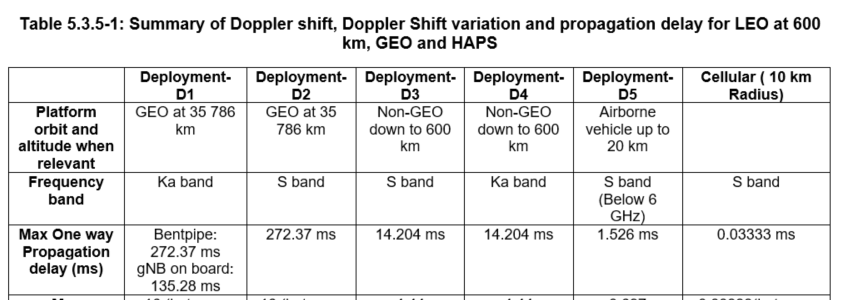 According to the table scratched from TR38.811, GEO has much higher propagation delay than that of LEO. Given the Doppler shift and the propagation delay are quite different for GEO and LEO, we prefer to define separate performance requirements, especially if UE has different capabilities.  But, if there is only one capability for Satellite UE, we are also fine to only define one set of requirements to cover both GEO and LEO. HuaweiFrom our understanding, same UE processing can be expected for LEO and GEO. To reduce the test effort, we are also OK to only consider LEO scenarios.CompanyCommentsIntelOption 1 seems ok to usAppleProposal 1 is reasonable. Related to Issue 3-2-1 should we have different Koffset for GEO and LEO? EricssonFine with option 1. We think we need to consider different k_offset for GEO and LEO. HuaweiWe support Option 1.CompanyCommentsQualcommWe think that having a cable connection between UE and TE in order to feedback the decoding status put extra implementation/setup burden. Instead, along with Option 3, we could schedule low code rate transmission to validate this functionality. We think that it is not necessary to achieve peak throughput to validate the disabled HARQ feedback feature.IntelSupport Options 2 and 3AppleOption 3 is straight forward without introducing new test methods or complicated methodology. Ericsson Prefer option 3.HuaweiWe are also fine with Option 2 and 3.CompanyCommentsQualcommWe think that we should start with FDD scenario, i.e., 15kHz SCS/10MHz case as it is a more practical scenario.IntelSupport Option 1AppleUse the assumption used in most demod requirements- 15KHz SCS/ 10MHz since its most commonly deployed.EricssonShare similar view with Apple. Support 15kHz SCS / 10MHz.HuaweiOption 1. We think FDD 30kHz with 20MHz is also important.CompanyCommentsQualcommWe support Option 2. Considering the low SNR scenario in satellite communication, having reliable 64QAM reception could be challenging.IntelPrefer Option 2. 64QAM can also be added with the applicability ruleAppleWe don’t think SNR range for 64QAM would be practical for NTN. We prefer option 2. We would like to understand applicability rule proposed by Intel. Ericsson According to the link budget, 64QAM can also be considered. We are also fine with option 2 and encourage interested companies to further evaluate the possibility of 64QAM.  HuaweiWe prefer Option 1. It is feasible for downlink 64QAM from the link budget point of view.T-doc numberCompanyProposals / ObservationsR4-2205768Huawei, HiSiliconProposal 1: Do not define new requirements for PBCH and PDCCH to avoid duplicated testing.R4-2205432EricssonProposal 1: New demodulation requirement for PBCH needs to be considered for NTN. The detailed assumptions need further discussion.Proposal 2: New demodulation requirement for PDCCH can be deprioritized.R4- 2206004Intel CorporationProposal 1: RAN4 to define new requirements only for PDSCHCompanyCommentsQualcommWe support Option 1IntelThere are no tests for PBCH in Rel-15. The requirements are defined mostly as reference for operators. We don’t see such need for NTNAppleSupport option 1.Ericsson We are fine to compromise to option 1.  HuaweiWe support Option 1.CompanyCommentsQualcommWe support the recommended WFIntelSupport Option 1AppleAgree with recommended WF. Ericsson Support the recommended WF.  HuaweiWe support Option 1.T-doc numberCompanyProposals / ObservationsR4-2205431EricssonProposal 1: Not to define any CSI reporting requirements for NTN if it is justified that the CSI reporting delay is large and out of date.R4-2205769Huawei, HiSiliconProposal 1: Do not consider any CSI reporting requirements for NTN scenario.R4- 2206004Intel CorporationProposal 1: RAN4 to define new requirements only for PDSCHR4-2206126Qualcomm IncorporatedProposal 1: The requirements for CSI reporting should not defined.CompanyCommentsQualcommWe support the recommended WFIntelSupport Option 1AppleAgree with recommended WF. Ericsson Support the recommended WF.  HuaweiWe support Option 1.Status summary Issue 3-1-1: Channel modelTentative agreements:Select NTN-TDL-A and NTN-TDL-C for NTN UE demodulation requirementsRecommendations for 2nd round:No need for the 2nd round discussionIssue 3-1-2: Doppler shift modelTentative agreements:N/ARecommendations for 2nd round:To discuss whether to consider the UE pre-compensation for DL demodulation.Further discuss whether to consider the frequency driftIssue 3-1-3: Delay spread modelTentative agreements:N/ARecommendations for 2nd round:Further discuss to sue a single delay spread, e.g., 100ns and 250ns, or a different delay spread. e.g., 10ns/50ns/150ns or 10ns/50ns/250ns.  Further discuss whether to consider the sampling frequency offsetIssue 3-1-4: Antenna configuration Tentative agreements:To consider SAN 2Tx – UE 2RxRecommendations for 2nd round:To further discuss whether to consider SAN 1Tx – UE 2Rx and SAN 1Tx – UE 4RxStatus summary Issue 3-2-1: How to define the PDSCH requirements for GEO and LEOTentative agreements:Define the requirement for LEORecommendations for 2nd round:Further discuss whether to define separate requirement for GEO Issue 3-2-2: Enhancement on time relationshipTentative agreements:Select the K_offset value equal to or a little greater than the satellite-UE one-way delay. The detailed value should be selected after the channel model has been selected.Recommendations for 2nd round:Further discuss K_offset values for LEO and GEO if applicableIssue 3-2-3: Enhancement on HARQTentative agreements:Disable HARQ with number of re-Tx set to 1 to avoid defining a special test as the start pointRecommendations for 2nd round:Further discuss if there is a need to verify the peak throughput for disabled HARQIssue 3-2-4: SCS/CBW set for PDSCH requirementsTentative agreements:15kHz SCS/10MHz  is selectedRecommendations for 2nd round:Further discuss if need to consider 30kHz SCS: 20MHzModerator’s note” Do we need to align the SCS/CBW set for UL and DL?Issue 3-2-5: Modulation order for PDSCH requirementsTentative agreements:Consider QPSK and 16QAM as the start pointRecommendations for 2nd round:To further discuss whether to consider 64QAMIssue 3-3-1: Whether to define the PBCH requirementsTentative agreements:Do not define requirements for PBCHRecommendations for 2nd round:No need for the 2nd round discussionIssue 3-3-2: Whether to define the PDCCH requirementsTentative agreements:Do not define PDCCH requirementsRecommendations for 2nd round:No need for the 2nd round discussionIssue 3-4-1: CSI reporting requirementsTentative agreements:Do not define CSI reporting requirements Recommendations for 2nd round:No need for the 2nd round discussionCR/TP numberCRs/TPs Status update recommendation  XXXBased on 1st round of comments collection, moderator can recommend the next steps such as “agreeable”, “to be revised”CompanyCommentsCompanyCommentsCompanyCommentsCompanyCommentsCompanyCommentsCompanyCommentsCompanyCommentsCompanyCommentsCompanyCommentsCompanyCommentsTitleSourceCommentsWF on general and NTN UE demodulation requirementsQualcomm IncorporatedTopic#1 and Topic#3WF on NTN SAN demodulation requirementsHuawei, HiSiliconTopic#2Tdoc numberTitleSourceRecommendation  CommentsR4-2204027Discussion on general issue of NTN demodulationEricssonNotedR4-2204028Discussion on NTN PUSCH demodulationEricssonNotedR4-2204029Discussion on NTN PUCCH demodulationEricssonNotedR4-2204030Discussion on NTN PRACH demodulationEricssonNotedR4-2205430Discussion on PDSCH requirements for NTNEricssonNotedR4-2205431Discussion on CSI reporting requirements for NTNEricssonNotedR4-2205432Discussion on PDCCH and PBCH requirements for NTNEricssonNotedR4-2205763Discussion on NTN general issuesHuawei,HiSiliconNotedR4-2205764Discussion on satellite NTN demod PUSCHHuawei,HiSiliconNotedR4-2205765Discussion on satellite NTN demod PUCCHHuawei,HiSiliconNotedR4-2205766Discussion on satellite NTN demod PRACHHuawei,HiSiliconNotedR4-2205767Discussion on UE NTN demod PDSCHHuawei,HiSiliconNotedR4-2205768Discussion on UE NTN demod PDCCH&PBCHHuawei,HiSiliconNotedR4-2205769Discussion on UE NTN CSIHuawei,HiSiliconNotedR4-2206003Discussion on Satellite Access Node demodulation requirements for NR NTNIntel CorporationNotedR4-2206004Discussion on UE demodulation requirements for NR NTNIntel CorporationNotedR4-2206123Views on NTN UE PDSCH RequirementsQualcomm CDMA TechnologiesNotedR4-2206126Views on NTN UE CSI TestsQualcomm CDMA TechnologiesNotedTdoc numberTitleSourceRecommendation  CommentsR4-210xxxxCR on …XXXAgreeable, Revised, Merged, Postponed, Not PursuedR4-210xxxxWF on …YYYAgreeable, Revised, NotedR4-210xxxxLS on …ZZZAgreeable, Revised, NotedCompanyNameEmail addressQualcommJahidur Rahmanrahman@qti.qualcomm.comIntelIlya Bolotinilya.bolotin@intel.comAppleManasa RaghavanManasa.raghavan@apple.com